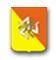 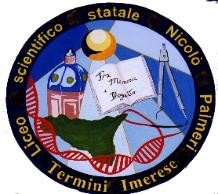 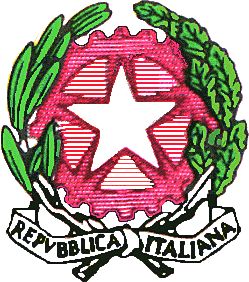 Ministero dell’’Istruzione, dell’’Università e della Ricerca LICEO SCIENTIFICO STATALE “NICOLO’ PALMERI” Piazza Giovanni Sansone, 12 - 90018 TERMINI IMERESE (PA) C.M. PAPS24000G – C.F. 96030480824 Tel. 0918144145 - Fax 0918114178 - E-mail paps24000g@istruzione.it - www.liceopalmeri.gov.itCirc. n. 21Termini Imerese, 14/09/2020                                                                            Ai  Docenti e agli alunni delle classi VA,IIIASA,IIIB,VASA,VC,IIIBSA,IVCSito webOGGETTO: PON “CIAK,CITTADINI DIGITALI E COMPETENTI”                       Con la seguente circolare si precisa che per necessità legate al Pon in oggetto, gli alunni sottoindicati durante le prime due settimane di scuola seguiranno le lezioni sempre in presenza.ARENGI DOMENICO, BOCCADUTRI MARCO, CARMENI SALVATORE, COLUCCIELLO MARTINA, DI GESU GEMMA, FESI ENRICO, GIALLOMBARDO ATANASIO, GRANATA LUCIA, LENARDON TAMARA, LICATA FRANCESCA, LO CASCIO SAMUELE, MONTANA ALBERTO, QUAGLIANO RICCARDO, SCHIFANO FEDERICA, SPALLA ALESSANDRA, SPICA GABRIELE, TERRANA FRANCESCA.   Il Dirigente ScolasticoProf.ssa Marilena Anello(Firma autografa sostituita a mezzo stampa ai sensi dell’art. 3, c. 2, D.L.vo 39/1993)